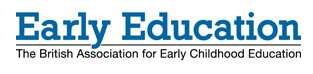 How to Explore the World: problem solving and creative thinkingPrice: £150.00Date:  Tuesday, 22 May, 2018Location:  BirminghamVenue:  Allens Croft Children's Centre, Allens Croft Road, Kings Heath, Birmingham, West Midlands, B14 6RP*Price - NB early bird discount is applied automatically if available: for the Member rate, please login to your account.Members £150, or with early bird discount (until 10 April 2018) £120Non-members £180, or with early bird discount (until 10 April 2018) £150Book three training days at once, or three places on a course, and save £20 on each of them! To take advantage of this offer, add the three events to your basket, and use the coupon code: EEDISCOUNT3 - the discount will automatically be applied at the checkout.Course outlineThis course will enable delegates to:Consider how exploring real objects and nature provide wonderful opportunities for cross curricular learning when starting with Understanding the WorldHow can you use loose parts, rocks, sticks, mud etc to benefit child development.Learn what is problem solving and how do we encourage creative thinking?Discuss how expeditions locally can enhance children’s understand of the world.Explore a variety of materials and objects and reflect on how children might develop and learn with them, and provide rich opportunities for problem solving.The trainerYou can view Kathryn's profile on her dedicated Associates page.Speaker:  Kathryn SollyTime:  9am Registration, Course runs 09.30 - 15.30